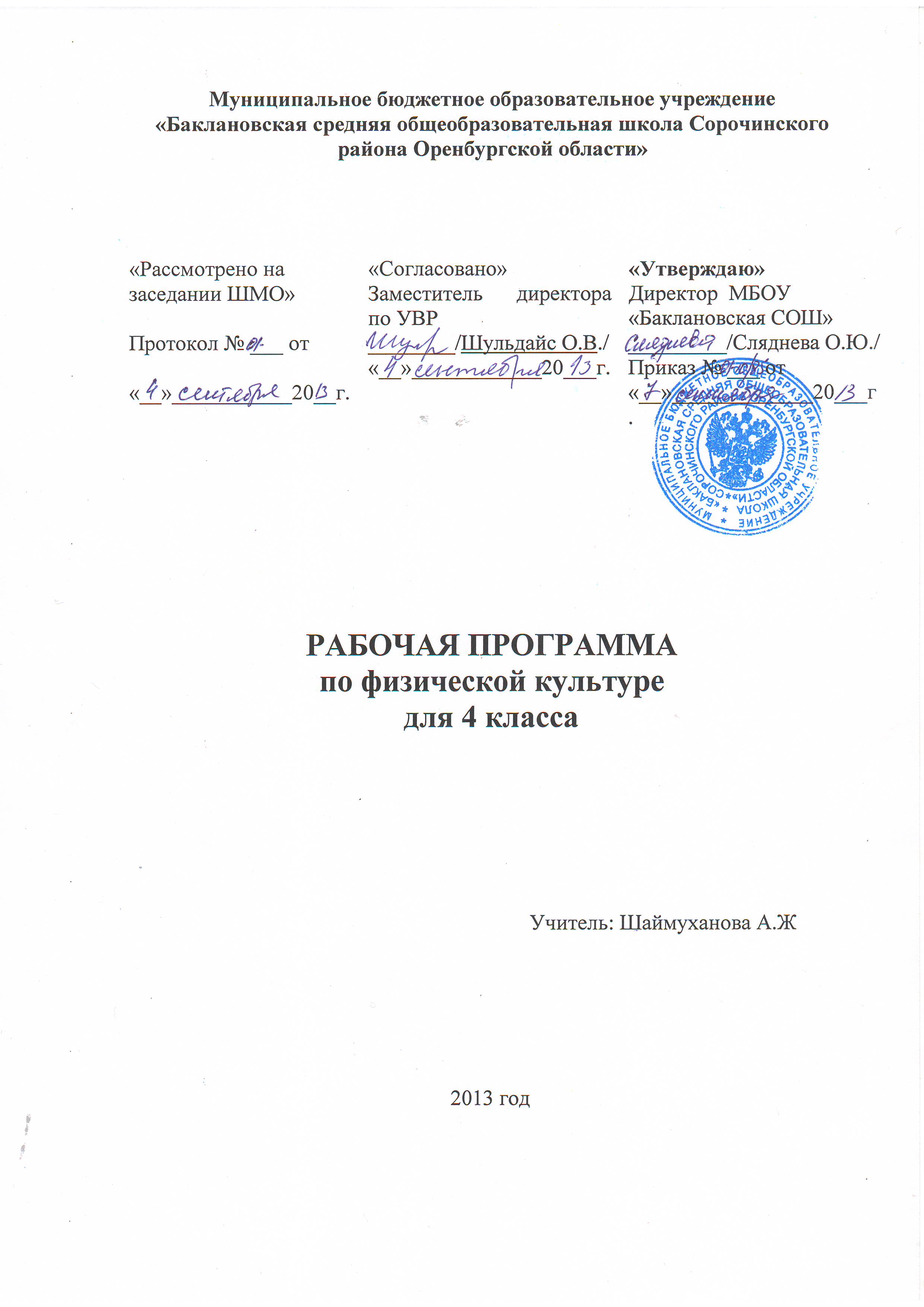 ПОЯСНИТЕЛЬНАЯ ЗАПИСКАПредмет: физическая культураКласс: 4Всего часов на изучение программы: 102Количество часов в неделю: 3 часаСтатус программыРабочая программа по физической культуре в 4 классе- является приложением к образовательной программе начального общего образования МБОУ « Баклановская СОШ»;- обеспечивает усвоение школьниками 4 класса Федерального Государственного  Образовательного  стандарта (II)  начального общего образования, Комплексной программы физического воспитания учащихся 1- 11 классов; В.И.Лях, А.А.Зданевич, 2011г;- способствует  сохранению и укреплению здоровья обучающихся;- реализует принципы преемственности обучения физической культуры в начальной школе;- является основным документом в работе учителя по преподаванию физической культуры в 4 классе.          1.2. Назначение программы- для обучающихся образовательная программа обеспечивает реализацию их права на информацию об образовательных услугах, права на выбор образовательных услуг и права на гарантию качества получаемых услуг;- для педагогических работников МБОУ « Баклановская СОШ » программа определяет приоритеты в содержании образования и способствует интеграции и координации деятельности по реализации общего образования;- для администрации МБОУ « Баклановская СОШ » программа является основанием для определения качества реализации общего образования;- категория обучающихся: учащиеся 4в класса МБОУ « Баклановская СОШ »- сроки освоения программы: 1 год            1.3. Цель программы- освоение учащимися 4 класса основ физкультурной деятельности с общефизической и спортивно-оздоровительной направленностью.             1.4. Нормативные документы, обеспечивающие реализацию ПрограммыРабочая программа составлена на основании документов:Приказа Министерства образования и науки Российской Федерации «Об утверждении федерального государственного образовательного стандарта основного общего образования» № 1897   от 17.12.2010 г.Приказа Министерства образования и науки Российской Федерации № 2080 от 24.12.2010г Федерального закона от 01.12.07 г. № 309-ФЗ (ст. 14. п. 5)Письма Министерства образования и науки Оренбургской  области от 21.07.2009 г. № 103/3404 «О разработке и утверждении рабочих программ учебных курсов, предметов, дисциплин (модулей) в общеобразовательных учреждениях»;Приказа Министерства образования и науки Российской Федерации от 05.03.2004 г.         № 1089;Комплексная программа физического воспитания учащихся 1-11 классов. Авторы: В. И. Лях, А. А. Зданевич, 2011 г;Приказа Министерства Образования и науки Российский Федерации от 24.12.2009 г.       № 2080 «Об утверждении федеральных перечней учебников, рекомендованных (допущенных) к использованию в образовательном процессе в образовательных учреждениях, реализующих образовательные программы общего образования и имеющих государственную аккредитацию, на 2011/2012 учебный год»;Приказа Министерства образования и науки Оренбургской  области от 16.06.2011 г.№04-997 «О формировании учебных планов общеобразовательных учреждений Оренбургской области в 2011-2012 учебном году» и СанПиН 2.4.2. 2821 – 10 «Санитарно-эпидемиологические требования к условиям и организации обучения в общеобразовательных учреждениях»;Закон РФ «О физической культуре и спорте» от 29.04.1999 № 80-ФЗ.   1.5. Особенности программы Предметом обучения  физической   культуре  в начальной школе является двигательная система человека с обще развивающей направленностью. В процессе овладения этой деятельностью укрепляется здоровье, совершенствуются  физические  качества, осваиваются определённые двигательные действия, активно развиваются мышление, творчество и самостоятельность.формирование универсальных учебных действий в двигательных, личностных, коммуникативных, познавательных, регулятивных сферах, обеспечивающих способность к организации самостоятельной учебной деятельности.   1.6. Цели изучения курсаЦелью физического воспитания в школе является содействие всестороннему развитию личности посредством формирования физической культуры личности школьника. Слагаемыми физической культуры являются: крепкое здоровье, хорошее физическое развитие, оптимальный уровень двигательных способностей, знания и навыки в области физической культуры, мотивы и освоенные способы (Умения) осуществлять физкультурно-оздоровительную и спортивную деятельность.Решая задачи физического воспитания,  необходимо ориентировать свою деятельность на такие важные компоненты как воспитание ценностных ориентаций на физическое и духов мое совершенствование личности, формирование у учащихся потребностей и мотивов к систематическим занятиям физическими упражнениями, воспитание моральных и волевых качеств, формирование гуманистических отношений, приобретение опыта общения. Школьников необходимо учить способам творческого применения полученных знаний, умений и навыков для поддержания высокого уровня физической и умственной работоспособности, состояния здоровья, самостоятельных занятий.Задачи физического воспитания учащихся 1-4 классов направлены на:- укрепление здоровья, повышение физической подготовленности и формирование двигательного опыта, воспитание активности и самостоятельности в двигательной деятельности;- развитие физических качеств: силы, быстроты, выносливости, ловкости; обучение разнообразным комплексам акробатических, гимнастических, легкоатлетических и других физических упражнений общеразвивающей направленности;- формирование умений проведения физкультурно-оздоровительных мероприятий в режиме учебного дня, воспитание культуры общения со сверстниками и сотрудничества в условиях учебной, игровой и соревновательной деятельности;- воспитание интереса к самостоятельным занятиям физическими упражнениями; обучение простейшим способам измерения показателей физического состояния и развития (рост, вес, пульс и т.д.)В соответствии с требованиями учебной программы по физическому воспитанию главными задачами для учителя являются:- укрепление здоровья, улучшение осанки, содействие гармоническому физическому развитию;- развитие координационных способностей;- формирование простейших знаний о личной гигиене, режиме дня;- приобщение к самостоятельным занятиям (дома), подвижным играм;- воспитание морально-волевых качеств;- воспитание устойчивого интереса к двигательной активности;- обучение детей правилам поведения во время занятий физическими упражнениями;- развитие умения контролировать уровень своей двигательной Содержание программы курса физкультуры в 4 классе.Программный материал делится на две части – базовую и вариативную. В базовую часть входит материал в соответствии с федеральным компонентом учебного плана, региональный компонент (лыжная подготовка заменяется кроссовой). Базовая часть выполняет обязательный минимум образования по предмету «Физическая культура». Вариативная часть включает в себя программный материал по подвижным играм на основе баскетбола. Программный материал усложняется по разделам каждый год за счет увеличения сложности элементов на базе ранее пройденных.Распределение учебного времени на прохождение базовой части программного материала по физической культуре в 1–4 классах составлено в соответствии с «Комплексной программой физического воспитания учащихся» (В.И. Лях, А.А. Зданевич). При этом вид программного материала «Лыжная подготовка» – заменена разделом «Кроссовая подготовка» из-за отсутствия лыжной базы, на изучение раздела «Подвижные игры» добавлено 6 часов. Часы вариативной части дополняют основные разделы программного материала базовой части, при этом с учетом рекомендаций   МОиН РФ с целью содействия физическому развитию обучающихся, повышению двигательной активности в режиме учебного дня увеличено изучение программного материала в разделе «Подвижные игры». СОДЕРЖАНИЕ УЧЕБНОГО ПРЕДМЕТА1. Базовая часть:                            - Основы знаний о физической культуре:                                            - естественные основы                                            - социально-психологические основы                                            - приёмы закаливания                                            - способы саморегуляции                                            - способы самоконтроля                            - Легкоатлетические упражнения:                                            - бег                                            - прыжки                                            - метания                            - Гимнастика с элементами акробатики:                                             - построения и перестроения                                             - общеразвивающие упражнения с предметами и без                                             - упражнения в лазанье и равновесии                                             - простейшие акробатические упражнения                           - Кроссовая подготовка:                                             - освоение техники бега в равномерном темпе                                             - чередование ходьбы с бегом                                             - упражнения на развитие выносливости                            - Подвижные игры:                                               - освоение различных игр и их вариантов                                               - система упражнений с мячом2. Вариативная часть:                            - подвижные игры с элементами баскетболаСодержание программного материалаОсновы знаний о физической культуре, умения и навыки,приемы закаливания, способы саморегуляции и самоконтроляЕстественные основы1–4 классы. Основные формы движения, напряжение и расслабление мышц при выполнении упражнений. Выполнение основных движений с различной скоростью. Выявление работающих групп мышц. Изменение роста, веса и силы мышц.Социально-психологические основы3–4 классы. Комплексы упражнений на развитие физических качеств и правила их выполнения. Обучение движениям. Эмоции и их регулирование в процессе занятий физическими упражнениями. Выполнение жизненно важных навыков различными способами и с изменением амплитуды.Контроль за правильностью выполнения физических упражнений и тестирования физических качеств.Приемы закаливания. Способы саморегуляции и самоконтроляВодные процедуры. Овладение приемами саморегуляции, связанные с умением расслаблять и напрягать мышцы. Контроль и регуляция движений.Тестирование физических способностей.Подвижные игры1–4 классы. Названия и правила игр, инвентарь, оборудование, организация, правила проведения и безопасность.Гимнастика с элементами акробатики1–4 классы. Названия снарядов и гимнастических элементов, правила безопасности во время занятий, признаки правильной ходьбы, бега, прыжков, осанки, значение напряжения и расслабления мышц.Легкоатлетические упражнения3–4 классы. П о н я т и я: эстафета, темп, длительность бега; команды «Старт», «Финиш». Влияние бега на здоровье человека, элементарные сведения о правилах соревнований в прыжках, беге и метаниях. Техника безопасности  на уроках.3. Требования к уровню подготовки учащихся  4 класса по физической культуре. Знать и иметь представление:- Об особенностях зарождения физической культуры, истории первых Олимпийских играх;- О способах и особенностях движений и передвижений человека, роль и значении психических биологических процессов в осуществлении двигательных актов;- О работе скелетных мышц, систем дыхания и кровообращения при выполнении физических упражнений, о способах простейшего контроля за деятельностью этих систем;- Об обучении движениям, роль зрительного и слухового анализатора при их освоении и выполнении;- О терминологии разучиваемых упражнений, об их функциональном смысле и направленности воздействий на организм;- О физических качествах и общих правилах их тестирования;- Об общих и индивидуальных основах личной гигиены, правилах использования закаливающих процедур, профилактики осанки и поддержание достойного внешнего вида;- О причинах травматизма на занятиях физической культурой и правилах его предупреждения.Уметь:- Составлять и правильно выполнять комплексы утренней гимнастики комплексы физических упражнений на развитие координации, гибкости, силы, на формирование правильной осанки;- Вести дневник самонаблюдения за физическим развитием и физической подготовленностью, контролировать рыжим нагрузок по внешним признакам, самочувствию и показателям частоты сердечных сокращений;- Организовывать и проводить самостоятельные формы занятий, закаливающие процедуры по индивидуальным планам;- Взаимодействовать с одноклассниками и сверстниками в процессе занятий физической культурой.Демонстрировать:Двигательные умения, навыки и способности:В циклических и ациклических локомоциях: правильно выполнять основные движения в ходьбе, беге, прыжках; с максимальной скоростью бега до 60 м по дорожке стадиона, другой ровной открытой местности; бег в равномерном темпе до 10 мин; быстро стартовать из различных исходных положений; сильно отталкиваться и приземляться на ноги в яму для прыжков после быстрого разбега с 7-6 шагов; лазать по гимнастической лестнице, гимнастической стенке; преодолевать с помощью бега и прыжков полосу из 3-5 препятствий; прыгать в высоту с прямого и бокового разбеге с 7-9 шагов; прыгать с поворотами на 180º - 360º.В метаниях на дальность и на меткость: метать не большие предметы массой 150 г на дальность из разных исходных положений (стоя, с колена, сидя) правой и левой рукой (с места и с 1-3 шагов разбега); толкать набивной мяч массой 1 кг с одного шага; попадать малым мячом внутрь гимнастического обруча, установленного на расстоянии 10 м для мальчиков и 7 м для девочек.В гимнастических и акробатических упражнениях: ходить, бегать и прыгать при изменении длины, частоты и ритмы движения; выполнять строевые упражнения, рекомендованные комплексной программой для учащихся 1-4 классов; принимать основные положения и осуществлять движения рук, ног, туловища без предметов и с предметами (большим и малым мячами, палкой, обручем, набивным мячом массой 1 кг, гантелями массой 0.5-2 кг с соблюдением правильной осанки); слитно выполнять кувырок вперёд и назад;  уверенно ходить по бревну высотой 50-100 см с выполнением стоя и в приседе поворотов на 90º и 180º, приседаний и переходов в упор присев; прыгать через скакалку, стоя на месте, вращая её вперёд и назад; в положении наклона туловища вперёд (ноги в коленах не сгибать) касаться пальцами рук поля.В подвижных играх: уметь играть в подвижные  игры с бегом, прыжками, метаниями; элементарно владеть мячом: держание, передача на расстояние до 5 м, ловля, ведение, броски в процессе соответственно подобранных подвижных игр; играть в одну из игр, комплексно воздействующих на организм ребёнка, типа "Пионербол", "Борьба за мяч", "Перестрелка", мини-баскетбол.Физическая подготовленность: показывать результаты не ниже чем средний уровень основных физических способностей.Способы физкультурно-оздоровительной деятельности: самостоятельно выполнять упражнения утренней гимнастики, закаливающие процедуры; применять рекомендованные для начальной школы подвижные игры и другие физические упражнения с целью укрепления здоровья и повышения физической работоспособности.Способы спортивной деятельности: осуществлять соревновательную деятельность по одному из видов спорта (по упрощенным правилам).Правила поведения на занятиях физическими упражнениями:соблюдать порядок, безопасность и гигиенические нормы; помогать друг другу и учителю во время занятий, поддерживать товарищей, имеющих слабые результаты; быть честным, дисциплинированным, активным во время проведения подвижных игр и выполнения других заданий.Уровень физической культуры, связанный с региональными и национальными особенностями, определяют региональные и местные органы управления физическим воспитанием. Уровень физической культуры других составляющих вариативной части (материал по выбору учителя, учащихся, определяемый самой школой, по углубленному изучению одного или нескольких видов спорта) разрабатывает и определяет учитель. Распределение учебного материала на различные виды программного материала  в 4 классеКалендарно-тематическое планирование для учащихся 4 классаПрограмма: «Комплексная программа по физическому воспитанию для учащихся 1-11 классов», В.И.Лях,  А.А.Зданевич, 2011г.Учебник: В.И.Лях «Физическая культура 1-4  класс»Количество часов по программе: 102 ч. Количество часов регионального компонента: 10 ч.Формы контроля: тестирование - 12 тестов                               фронтальный опрос - 4                               контрольные нормативы – 23Количество часов регионального компонента: 10 ч.Формы контроля: тестирование - 12 тестов                               фронтальный опрос - 4                               контрольные нормативы – 23Физические способностиФизические упражненияМальчикиДевочкиСкоростныеБег 30 м с высокого старта с опорой на руку (с)6.57.0СиловыеПрыжок в длину с места (см)130125Сгибание рук в висе лёжа (кол-во раз)54К выносливостиБег 1000 мПередвижение на лыжах 1.5 кмПлавание произвольным стилем 25 мБез учета времениК координацииЧелночный бег 3x10 м (с)11.011.5№ п/пВид программного материалаКоличество часов (уроков)41Базовая часть781.1Основы знаний о физической культуреВ процессе урока1.2Подвижные игры251.3Гимнастика с элементами акробатики121.4Легкоатлетические упражнения231.5Кроссовая подготовка212Вариативная часть212.1Подвижные игры c элементами баскетбола21ИТОГО:102№ уроковРазделыКоличествочасов1-11Легкая атлетика1112 - 22Кроссовая подготовка1123 - 34  Гимнастика с элементами акробатики1235 - 59Подвижные игры2560 - 80 Подвижные игры с элементами баскетбола2181- 90Кроссовая подготовка1091 -102Легкая атлетика12№урокаНаименование раздела программыТемаурокаТипурокаЗУНДатафактическиДатапо планууметьзнать1234561.1 четвертьЛегкая атлетика (11 часов)    Вводный инструктаж по ТБ на уроках физкультуры. Виды ходьбы.ВводныйУметь сочетать различные виды ходьбы.Профилактика травматизма на урокахлегкой атлетики. Названия разучиваемых упражнений и основы правильной техники их выполнения.2    Разновидности ходьбы и бега. КомплексныйИметь представление о темпе, скорости и объеме физических упражненийЗнать названия разучиваемых упражнений и основы правильной техники их выполнения. Иметь представление о темпе, скорости и объеме физических упражнений..3  Разновидности ходьбы и бега.Комплексный Уметь правильно выполнять основные движения в ходьбе и беге; бегать с максимальной скоростью до 60 мЗнать названия разучиваемых упражнений и основы правильной техники их выполнения.4  Бег на скорость 30, 60 м.КомплексныйУметь правильно выполнять основные движения в ходьбе и беге, бегать с максимальной скоростью 60 м Иметь представление о темпе, скорости и объеме физических упражнений5 Бег на скорость 30, 60 м.учетныйУметь правильно выполнять основные движения в ходьбе и беге, бегать с максимальной скоростью 60 мИметь представление о темпе, скорости и объеме физических упражнений6 Техника прыжка (в длину, с разбега). Развитие скоростно-силовых способностей.обучениеУметь правильно выполнять  движения в прыжках, правильно приземляться . Знать технику выполнения прыжка7Техника прыжка (в длину, с разбега). Развитие скоростно-силовых способностей.комплексныйУметь правильно выполнять  движения в прыжках, правильно приземляться Знать технику выполнения прыжка8 Прыжок в длину способом согнув ноги. комплексныйУметь правильно выполнять  движения в прыжках, правильно приземляться   Знать технику выполнения прыжка9  Метание теннисного мяча на дальностьизучение нового материалаУметь метать из различных положений на дальность и в цель   Знать какие физические качества развивает метание10  Метание теннисного мяча на дальностькомплексный Уметь метать из различных положений на дальность и в цельЗнать какие физические качества развивает метание11  Метание теннисного мяча на дальность комплексный Уметь метать из различных положений на дальность и в цельЗнать какие физические качества развивает метание12Кроссовая подготовка(11 часов) Равномерный бег 5 минкомплексныйУметь бегать в равномерном темпе до 10 минут, чередовать ходьбу с бегомЗнать о работе системы дыхания при длительном беге13Равномерный бег 6 минуткомплексныйУметь бегать в равномерном темпе до 10 минут, чередовать ходьбу с бегомЗнать о работе системы дыхания при длительном беге14 Равномерный бег 6 минКомплексныйУметь бегать в равномерном темпе до 10 минут, чередовать ходьбу с бегомЗнать о способах простейшего контроля за деятельностью дыхательной  системы15 Равномерный бег 7 минкомплексныйУметь бегать в равномерном темпе до 10 минут, чередовать ходьбу с бегомЗнать о работе системы дыхания при длительном беге16Равномерный бег 7 минкомплексныйУметь бегать в равномерном темпе до 10 минут, чередовать ходьбу с бегомЗнать о работе системы дыхания при длительном беге17  Равномерный бег 8 минкомплексныйУметь бегать в равномерном темпе до 10 минут, чередовать ходьбу с бегомЗнать о способах простейшего контроля за деятельностью дыхательной  системы18Равномерный бег 8 минкомплексныйУметь бегать в равномерном темпе до 10 минут, чередовать ходьбу с бегомЗнать о способах простейшего контроля за деятельностью дыхательной  системы19Равномерный бег 9 минкомплексныйУметь бегать в равномерном темпе до 10 минут, чередовать ходьбу с бегомЗнать о способах простейшего контроля за деятельностью дыхательной  системы20  Равномерный бег 9 минкомплексныйУметь бегать в равномерном темпе до 10 минут, чередовать ходьбу с бегомЗнать о способах простейшего контроля за деятельностью дыхательной  системы21 Равномерный бег 10 мин комплексныйУметь бегать в равномерном темпе до 10 минут, чередовать ходьбу с бегомЗнать о способах простейшего контроля за деятельностью дыхательной  системы22 Кросс 1 км по пересеченной местности. учетный Уметь бегать в равномерном темпе до 10 минут, чередовать ходьбу с бегомЗнать о способах простейшего контроля за деятельностью дыхательной  системы23Гимнастика(5 часов)  Техника безопасности на занятиях гимнастикой с элементами акробатики. ОРУ с предметами.ИзучениеновогоматериалаУметь регулировать величину нагрузки во время занятий, работать с предметами. Знать технику безопасности на занятиях гимнастики.24 Техника акробатических упражнений. КомплексныйУметь выполнять строевые команды, акробатические элементы раздельно и в комбинации Знать технику выполнения акробатических упражнений.25Техника акробатических упражнений.Уметь регулировать равновесие, величину нагрузки на занятиях.Знать технику выполнения акробатических упражнений..26 Оценка техники выполнения акробатических упражнений.учетный Уметь регулировать равновесие, величину нагрузки на занятиях. Знать технику выполнения акробатических упражнений.27  Ходьба по бревну на носках.комплексныйУметь выполнять строевые команды, акробатические элементы раздельно и в комбинацииЗнать терменалогию разучиваемых упражнений.28II четвертьГимнастика(7 ч) Висы и упоры. Строевые упражнения. Изучениеновогоматериала Уметь выполнять висы и упорыЗнать о роли зрительного и слухового анализаторов при   освоении и выполнении упражнений29 Висы и упоры. Строевые упражнения.комплексныйУметь выполнять висы и упоры Знать технику выполнения висов и упоров.30Висы и упоры (оценка техники).учетныйУметь выполнять висы, подтягивание в висе.Знать технику выполнения висов и упоров.31 Висы и упоры.  Подтягивание в висе (на результат).учетныйУметь выполнять висы и упоры, подтягивание в висе Знать технику выполнения висов и упоров.32Прыжки через скакалкуИзучение нового материалаУметьВыполнять прыжки через скакалкуЗнать о роли зрительного и слухового анализаторов при   освоении и выполнении упражнений33Прыжки через скакалкукомплексныйУметьВыполнять прыжки через скакалку34Прыжки через скакалкуУчетныйУметьВыполнять прыжки через скакалкуЗнать о роли зрительного и слухового анализаторов при   освоении и выполнении упражнений 35Подвижные игры(14ч)  Техника безопасности  при проведении подвижных игр. Подвижная игра.ИзучениеновогоматериалаУметь играть в подвижные игры с бегом, прыжками, метаниямиЗнать технику безопасности при проведении подвижных игр. Знать правила игр.36 Игры: «Белые медведи», «Космонавты».комплексныйУметь играть в подвижные игры с бегом, прыжками, метаниямиЗнать правила подвижных игр37Игры: «Пятнашки», «Кто дальше бросит»комплексныйУметь играть в подвижные игры с бегом, прыжками, метаниямиЗнать правила подвижных игр38Игры: «Пятнашки», «Точный расчет».комплексныйУметь играть в подвижные игры с бегом, прыжками, метаниямиЗнать правила подвижных игр39 Игры: «Прыжки по полосам», «Волк во рву»комплексныйУметь играть в подвижные игры с бегом, прыжками, метаниямиЗнать правила подвижных игр40Игры: «Прыжки по полосам», «Удочка».Уметь играть в подвижные игры с бегом, прыжками, метаниямиЗнать правила подвижных игр41 Игры: «Удочка», «Волк во рву». Эстафета «Веревочка под ногами».комплексныйУметь играть в подвижные игры с бегом, прыжками, метаниямиЗнать правила подвижных игр42Игры: «Удочка», «Мышеловка», «Невод».комплексныйУметь играть в подвижные игры с бегом, прыжками, метаниямиЗнать правила подвижных игр43Игры: «Гонка мячей», «Третий лишний».комплексныйУметь играть в подвижные игры с бегом, прыжками, метаниямиЗнать правила подвижных игр44Игры: «Перестрелка», «Гонка мячей».комплексныУметь играть в подвижные игры с бегом, прыжками, метаниямиЗнать правила подвижных игр45 Игры: «Удочка», «Мышеловка», «Невод».комплексныйУметь играть в подвижные игры с бегом, прыжками, метаниямиЗнать правила подвижных игр46 Игры: «Удочка», «Кто дальше бросит», «Невод».комплексныйУметь играть в подвижные игры с бегом, прыжками, метаниямиЗнать правила подвижных игр47Игры: «Охотники и утки», «Подсечка»,  «Четыре стихии».комплексныйУметь играть в подвижные игры с бегом, прыжками, метаниямиЗнать правила подвижных игр48 Игры: «Удочка», «Кто дальше бросит», «Невод».комплексныйУметь играть в подвижные игры с бегом, прыжками, метаниямиЗнать правила подвижных игр49III четвертьПодвижные игры (11 ч) Игры: «Воробьи и вороны», «Что изменилось?», «К своим флажкам».комплексныйУметь играть в подвижные игры с бегом, прыжками, метаниямиЗнать правила подвижных игр50Игры: «Овладей мячом», «Охотники и утки».Уметь играть в подвижные игры с бегом, прыжками, метаниямиЗнать правила подвижных игр51 Игры: «Эстафеты с мячом», «Гонка мячей по кругу», «Веревочка».комплексныйУметь играть в подвижные игры с бегом, прыжками, метаниямиЗнать правила подвижных игр52Игры: «Космонавты», «Пятнашки», «Мельница».комплексныйУметь играть в подвижные игры с бегом, прыжками, метаниямиЗнать правила подвижных игр53 Игры: «Бой петухов», «Вызов», «Караси и щука», «Дотронься до…»комплексныйУметь играть в подвижные игры с бегом, прыжками, метаниямиЗнать правила подвижных игр54Игры: «Пустое место», «Невод».комплексныйУметь играть в подвижные игры с бегом, прыжками, метаниямиЗнать правила подвижных игр55 Игры: «Класс, смирно!», «Перестрелка», «По местам».комплексныйУметь играть в подвижные игры с бегом, прыжками, метаниямиЗнать правила подвижных игр.56Игра "Собери друзей", «Третий лишний».комплексныйУметь играть в подвижные игры с бегом, прыжками, метаниямиЗнать правила подвижных игр57Игры: «По местам», «Перестрелка».комплексныйУметь играть в подвижные игры с бегом, прыжками, метаниямиЗнать правила подвижных игр58Игры:«Удочка», «Мышеловка», «Невод».комплексныйУметь играть в подвижные игры с бегом, прыжками, метаниямиЗнать способы ловли и передачи мяча  59Игры: «Перестрелка», «Прыжки по полосам».комплексныйУметь играть в подвижные игры с бегом, прыжками, метаниямиЗнать правила подвижных игр60Подвижные игры на основе баскетбола (21 ч) Передача двумя руками от груди.комплексныйУметь владеть мячом: держание, передачи на расстояние, ловля, ведение, броски в процессе подвижных игр.Знать способы ловли и передачи мяча  61Передача двумя руками от груди.комплексныйУметь владеть мячом: держание, передачи на расстояние, ловля, ведение, броски в процессе подвижных игр.Знать способы ловли и передачи мяча  62Передача мяча сверху из-за головыкомплексныйУметь владеть мячом: держание, передачи на расстояние, ловля, ведение, броски в процессе подвижных игр;Знать способы ловли и передачи мяча  63Передача мяча сверху из-за головыкомплексныйУметь владеть мячом: держание, передачи на расстояние, ловля, ведение, броски в процессе подвижных игрЗнать способы ловли и передачи мяча  64Ловля и передача мячакомплексныйУметь владеть мячом: держание, передачи на расстояние, ловля, ведение, броски в процессе подвижных игр;Знать способы ловли и передачи мяча  65Ловля и передача мячакомплексныйУметь владеть мячом: держание, передачи на расстояние, ловля, ведение, броски в процессе подвижных игрЗнать правила подвижных игр66Ведение мяча.комплексныйУметь владеть мячом: держание, передачи на расстояние, ловля, ведение, броски в процессе подвижных игрЗнать правила подвижных игр67Ведение мяча.комплексныйУметь владеть мячом: держание, передачи на расстояние, ловля, ведение, броски в процессе подвижных игр;  Знать правила подвижных игр68Ведение мяча.комплексныйУметь владеть мячом: держание, передачи на расстояние, ловля, ведение, броски в процессе подвижных игрЗнать правила подвижных игр69Броски мяча в кольцо двумя руками от груди.комплексныйУметь владеть мячом: держание, передачи на расстояние, ловля, ведение, броски в процессе подвижных игрЗнать правила подвижных игр70Броски мяча в кольцо двумя руками от груди.комплексныйУметь владеть мячом: держание, передачи на расстояние, ловля, ведение, броски в процессе подвижных игр;  Знать правила подвижных игр71Броски мяча в кольцо двумя руками от груди.комплексныйЗнать правила подвижных игр72Игры: «Перестрелка», «Мини - баскетбол».комплексныйЗнать правила подвижных игр73Игры: «Подвижная цель», «Мини баскетбол».  комплексныйУметь играть в мини – баскетбол.Знать правила мини - баскетбола74Игры: «Охотники и утки», «Перестрелка».комплексныйУметь играть в подвижные игрыЗнать правила подвижных игр75 Игра «Перестрелка». Эстафета.комплексныйУметь играть в подвижные игрыЗнать правила подвижных игр76 Игры: «Вызови по имени», «Мини баскетбол».комплексныйУметь играть в мини – баскетбол.Знать правила мини - баскетбола77. Игры: «подвижная цель», «Мяч ловцу».комплексныйУметь играть в подвижные игрыЗнать правила подвижных игр78Игры: «Быстро и точно», «Мини баскетбол»комплексныйУметь играть в подвижные игры и мини баскетбол.Знать правила подвижных игр79IVчетвертьПодвижные игры на основе баскетбола (2 ч)Мини-баскетбол.комплексныйУметь играть в мини – баскетбол.Знать правила мини - баскетбола80Мини-баскетбол.Уметь играть в мини – баскетбол.Знать правила подвижных игр81Кроссовая подготовка (10ч)Бег по пересеченной местностикомплексныйУметь бегать в равномерном темпе до 10 минут, чередовать ходьбу с бегом82Бег по пересеченной местностикомплексныйУметь бегать в равномерном темпе до 10 минут, чередовать ходьбу с бегом83Равномерный бег 6 мин.комплексныйУметь бегать в равномерном темпе до 10 минут, чередовать ходьбу с бегом84Равномерный бег 7 мин.комплексныйУметь бегать в равномерном темпе до 10 минут, чередовать ходьбу с бегом85Равномерный бег 8 мин.комплексныйУметь бегать в равномерном темпе до 10 минут, чередовать ходьбу с бегом86Равномерный бег 9 мин.комплексныйУметь бегать в равномерном темпе до 10 минут, чередовать ходьбу с бегом.87Равномерный бег 9 мин.комплексныйУметь бегать в равномерном темпе до 10 минут, чередовать ходьбу с бегом.88Равномерный бег 10 мин.комплексныйУметь бегать в равномерном темпе до 10 минут, чередовать ходьбу с бегом89Равномерный бег 10 мин.комплексныйУметь бегать в равномерном темпе до 10 минут, чередовать ходьбу с бегом90Кросс 1 кмучетныйЗнать названия разучиваемых упражнений и основы правильной техники их выполнения91Легкая атлетика (12 ч)Виды ходьбы и бега.комплексныйУметь правильно выполнять основные движения в ходьбе и беге, бегать с максимальной скоростью 60 мЗнать названия разучиваемых упражнений и основы правильной техники их выполнения92 Спринтерский бег.комплексныйУметь правильно выполнять основные движения в ходьбе и беге, бегать с максимальной скоростью 60 мЗнать названия разучиваемых упражнений и основы правильной техники их выполнения93Спринтерский бег.комплексныйУметь правильно выполнять основные движения в ходьбе и беге, бегать с максимальной скоростью 60 мЗнать названия разучиваемых упражнений и основы правильной техники их выполнения94 Спринтерский бегкомплексныйУметь правильно выполнять основные движения в ходьбе и беге, бегать с максимальной скоростью 60 мЗнать названия разучиваемых упражнений и основы правильной техники их выполнения95Бег на результат 30, 60 мучетныйУметь правильно выполнять основные движения в ходьбе и беге, бегать с максимальной скоростью 60 мЗнать названия разучиваемых упражнений и основы правильной техники их выполнения96Техника прыжковИзучение нового материалаУметь правильно выполнять движения в прыжках, правильно приземлятьсяЗнать названия разучиваемых упражнений и основы правильной техники их выполнения.97Техника прыжковкомплексныйУметь правильно выполнять движения в прыжках, правильно приземлятьсяЗнать названия разучиваемых упражнений и основы правильной техники их выполнения.98Техника прыжковкомплексныйУметь правильно выполнять движения в прыжках, правильно приземлятьсяЗнать названия разучиваемых упражнений и основы правильной техники их выполнения.99 Прыжок в длину с места.учетныйУметь правильно выполнять движения в прыжках, правильно приземлятьсяЗнать названия разучиваемых упражнений и основы правильной техники их выполнения.100Метание мяча на дальностькомплексныйУметь метать из различных положений на дальность и в цельЗнать названия разучиваемых упражнений и основы правильной техники их выполнения.101Метание мяча на дальностькомплексныйУметь метать из различных положений на дальность и в цельЗнать названия разучиваемых упражнений и основы правильной техники их выполнения.102Метание мяча на дальностьучетныйУметь метать из различных положений на дальность и в цельЗнать названия разучиваемых упражнений и основы правильной техники их выполнения.